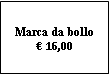  Modello domanda (G.E. n. 2/19 del 27/08/2019 – Mod. 1)Spett.le Comunità Montana Valle Brembana,via Don A. Tondini, 1624014 Piazza Brembana OGGETTO: DOMANDA DI CONTRIBUTO A SOSTEGNO DELLE ASD/SSD DELLA VALLE BREMBANAA conoscenza del bando per la concessione di contributi a sostegno delle associazioni/società sportive dilettantistiche approvato con deliberazione della Giunta Esecutiva n. 2/19 del 27/8/2019.Il/La sottoscritto/a ________________________________________________________________________ nato/a a _____________________________________________ prov._____  il ___________________in qualità di Presidente-legale rappresentante (barrare la casella che interessa)     dell’A.S.D._________________________________________      della S.S.D.________________________________________ con sede a _______________________________  CAP__________ via _______________________   n____tel. n _____________________ P.E.C._____________________ e-mail ______________________________ Codice Fiscale n______________________________   PIVA n _____________________________________IBAN _____________________________________________Iscritta al CONI-CIP con il n___________________________ affiliata alla/e seguente/i F.S.N.-F.S.P. ___________________________________________________D.S.A.-D.S.P./E.P.________________________________________________A tal fine, consapevole che le dichiarazioni mendaci sono punite penalmente ai sensi dell'art. 76 del D.P.R. n. 445/2000, e che codesta Amministrazione effettuerà controlli, anche a campione, sulle dichiarazioni rese, DICHIARA quanto segue:(barrare la casella che interessa)   I DATI CHE SEGUONO SI RIFERISCONO ALL’ESERCIZIO 2018  I DATI CHE SEGUONO SI RIFERISCONO AL PERIODO DAL 01/01/2019 ALLA DATA DI PRESENTAZIONE DELLA DOMANDA (solo per gli enti di nuova costituzione)Numero di tesserati alla F.S.N.-F.S.P./D.S.A.-D.S.P./E.P. di riferimento provenienti dal territorio della Comunità Montana (atleti residenti nei 37 Comuni della Comunità Montana) n. ________ ALLEGARE ELENCO ANALITICO COGNOME NOME E COMUNE DI RESIDENZANumero di Comuni della Comunità Montana in cui risultano distribuiti i tesserati F.S.N.-F.S.P./D.S.A.-D.S.P./E.P. (evincibile dall’elenco di cui al punto precedente) n. ________;Numero di atleti tesserati F.S.N. – F.S.P./D.S.A.-D.S.P./E.P. provenienti dal territorio della Comunità Montana con età inferiore ai 20 anni (compiuti)_______ ALLEGARE ELENCO ANALITICO COGNOME NOME ED ETA’;Titoli sportivi Regionali, Nazionali, o Internazionali individuali o di squadra conseguiti dagli atleti dell’associazione nella stagione 2018/2019 (indicare data, località, titolo conseguito, atleta/atleti interessati)_____________________________________________________________________________________ _____________________________________________________________________________________ _____________________________________________________________________________________ _____________________________________________________________________________________ _______________________________________________________________________________________________________________________________________________________________________________Iniziative di promozione della pratica sportiva organizzate a livello giovanile e scolastico (fornire una breve relazione)_____________________________________________________________________________________ _____________________________________________________________________________________ _____________________________________________________________________________________ _____________________________________________________________________________________ _______________________________________________________________________________________________________________________________________________________________________________Iniziative di promozione della pratica sportiva mediante il coinvolgimento di persone diversamente abili (fornire una breve relazione)_____________________________________________________________________________________ _____________________________________________________________________________________ _____________________________________________________________________________________ _____________________________________________________________________________________ _______________________________________________________________________________________________________________________________________________________________________________Manifestazioni/Eventi sportivi di rilevanza Regionale, Nazionale, o Internazionale organizzati sul territorio della Valle Brembana (fornire una elencazione indicando data, località, descrizione dell’iniziativa e rilevanza della medesima)_____________________________________________________________________________________ _____________________________________________________________________________________ _____________________________________________________________________________________ _____________________________________________________________________________________ _______________________________________________________________________________________________________________________________________________________________________________Numero di discipline sportive promosse dall’associazione (precisare il numero e la descrizione delle singole discipline promosse dall’associazione – riferimento discipline sportive previste dal CONI (deliberazione consiglio nazionale 1568 del 14 febbraio 2017)_____________________________________________________________________________________ _____________________________________________________________________________________ _____________________________________________________________________________________ _____________________________________________________________________________________ _______________________________________________________________________________________________________________________________________________________________________________Situazione di Bilancio: ALLEGARE COPIA ANALITICA DEL BILANCIO 2018 APPROVATO DALL’ASSOCIAZIONE (per gli enti costituiti nel 2019 non è richiesta copia del bilancio) ;Indicazione di particolari discipline sportive ritenute “di nicchia” legate a specificità e tradizioni locali o legate all’ambiente montano (fornire breve relazione sull’eventuale disciplina e precisare per quale motivo viene ritenuta specifica e legata alle tradizioni locali o all’ambiente montano) _____________________________________________________________________________________ _____________________________________________________________________________________ _____________________________________________________________________________________ _____________________________________________________________________________________ _______________________________________________________________________________________________________________________________________________________________________________Qualora l’Associazione abbia beneficiato di analogo contributo sull’esercizio 2018, breve indicazione delle modalità con cui è stato reso pubblico il contributo assegnato dalla Comunità Montana:_____________________________________________________________________________________ _____________________________________________________________________________________ _____________________________________________________________________________________ _____________________________________________________________________________________ DICHIARA altresì:L’eventuale contributo assegnato dalla Comunità Montana verrà impiegato esclusivamente per lo svolgimento delle attività istituzionali dell’ASD/SSD - essendo precluso l’impiego per eventuali attività di natura commerciale, seppur occasionale – con conseguente esclusione dalle ritenute ex art. 28 c. 2 del D.P.R. 600/1973;L’associazione si impegna a rendere pubblico l’eventuale sostegno assegnato dalla Comunità Montana;L’ASD/SSD non svolge attività economica, e/o comunque l’eventuale assegnazione del contributo nella misura massima prevista dal bando, non comporta il superamento dei massimali di cui all’art. 3.2 del Reg. (UE) 1407/2013;Di impegnarsi a fornire tutta la documentazione integrativa ritenuta necessaria dalla Comunità Montana, favorendo tutte le eventuali operazioni di ispezione e controllo che l’ente riterrà opportuno effettuare,  pena la revoca del contributo e fatta salva l’applicazione delle disposizioni ordinamentali in caso di mendaci dichiarazioni;Di autorizzare il trattamento dei dati contenuti nell’istanza, per le finalità di cui al presente bando.• REFERENTE/PERSONA DA CONTATTARE PER LA PRATICACognome ________________________________ Nome _______________________________________ Telefono ________________________________ email__________________________________________ Data   _____________________________                                        Firma del legale rappresentante  _____________________________________ALLEGATI: Fotocopia della carta d’identità del legale rappresentante; Fotocopia atto costituito e/o statuto;Elenco analitico tesserati alla F.S.N. – F.S.P./D.S.A. – D.S.P. /E.P. di riferimento provenienti dal territorio della Comunità Montana (Cognome – Nome – Comune di residenza); Elenco analitico tesserati alla F.S.N. – F.S.P./D.S.A. – D.S.P. /E.P. di riferimento provenienti dal territorio della Comunità Montana con età inferiore ai 20 anni compiuti (Cognome – Nome – Età);Copia del bilancio analitico dell’esercizio 2018 approvato dall’ASD/SSD.Informativa ai sensi del Codice in materia di protezione dei dati personali (Reg. UE 679/2016)3Titolare dei dati è la Comunità Montana Valle Brembana. Il conferimento dei dati è obbligatorio per lo svolgimento dei compiti amministrativi richiesti. I dati dichiarati dal sottoscrittore saranno utilizzati esclusivamente dalla Comunità Montana Valle Brembana per l’istanza formulata e per le sole finalità istituzionali, ai sensi del GDPR. Il sottoscrittore potrà accedere ai dati che lo riguardano chiedendone la correzione, l’integrazione e, ricorrendone gli estremi, la cancellazione o il blocco. 